Sæl verið þið.Ég ákvað að setja verkefnin upp fyrir hvern dag i þessu skjali. Það er einfaldra fyrir suma.  
Blaðið sem ég sendi fyrir helgi í pósti  er annarskonar uppsetning fyrir þessa viku. (Að vísu bætti ég heilmiklu við í þessu skjali.) Það verða líka verkefni fyrir þá daga sem er skóli fyrir þá sem eru heima. 
Ég sendi bækur og verkefni heim fyrir helgi þar á meðal voru stærðfræðibækurnar 
Viltu reyna – gulur  (fjólublá að lit og rauð en kallast gul þar sem stafirnir framan á henni eru gulir) í þeirri bók má vinna eins mikið og maður vill. Ég mun setja fyrir nokkrar bls. í þeirri bók. Viltu reyna - rauður  er (græn og gul að lit en með rauða stafi). Eins sendi ég stílabók til að skrifa sögur í og vinna ýmis verkefni og reiknisbók með stórum rúðum til að reikna í og teikna mynstur eða annað.Ég var að prufa, gera tilraun með forrit sem gaf skemmtilega möguleik sem heitir flipgrid (.com ) en mér fannst það verða of mikil vinna fyrir ykkur og mig. Einfaldast að nota tölvupóstinn. Ef ég finn eitthvað annað sniðugt þar sem þau geta fengið smá skilaboð frá mér í myndbandsformi og svarað mér til baka þá læt ég ykkur vita nema þið vitið um eitthvað skemmtilegt forrit sem er öruggt.  Sá fyrir mér að þau gætu einu sinni til tvisvar sinnum í viku sent mér myndband af sér að lesa, eða t.d. gera tilraun. Forritið gaf uppá möguleika til að gefa smá mat á myndbandið/ verkefnið sem var sent til baka til kennarans.Kæru foreldrar um leið og þetta eru sérstakir og krefjandi tímar þá eru þeir hvetjandi fyrir marga til að hugsa í lausnum. 
Þið megið senda á mig eitthvað af verkefnum barnanna, eða myndir af þeim að vinna í tölvupósti.Kær kveðja LillaLíklega og of mikið fyrir suma en passlegt fyrir aðra. 
Vinna þetta af skynsemi.    ;) Mánudagur  23. mars 2020
Það má ráða í hvaða röð maður vinnur verkefnin og á hvaða dögum
og hversu mikið. Fer eftir úthaldi hvers barns.Mánudagur  23. mars 2020
Það má ráða í hvaða röð maður vinnur verkefnin og á hvaða dögum
og hversu mikið. Fer eftir úthaldi hvers barns.Mánudagur  23. mars 2020
Það má ráða í hvaða röð maður vinnur verkefnin og á hvaða dögum
og hversu mikið. Fer eftir úthaldi hvers barns.Lesa  1 bls. 2xSumir lesa 1 xSkrá í lestrarkompunaYndislestur10 – 20 mínúturSkrá aftan á lestrarkompunaStafir og orð 3
Sumir vinna í vinnubókina Listina að lesa og skrifa 1
Í staðin fyrir Stafir og orð (Má gera bæði)Vinna 2 bls.Ævintýra jóga https://www.youtube.com/watch?v=U9Q6FKF12Qs Slökun  Skimun líkamanshttps://www.youtube.com/watch?v=v0m2feVFlnALita mynstur vinna í reiknisbókina sem fór heim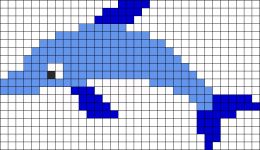 https://www.pinterest.com/pin/162340761541250270/Tímalestur 
Taka tímann 
Þrisvar sinnumLóló lá í grasi 
Var sent heimHægt að finna á 
 http://www.vigfusina.is/lestrarb/forsidalestri.htm
síðasti dálkurinn  - Tímataka Viltu Reyna - rauður
(stærðfræði gul og græn bók ) Bls. 1 og 2 
bls. 1  - þá er byrjað neðst að skrifa. Tölurnar 1 og 2 eru komnir síðan kemur þrír hinumegin á trénu og síðan talið áfram koll af kolli. Talan efst hjálpar ykkur að sjá þetta rétt.bls. 2  -  nota lítinn spegil og spegla myndirnar muna að vanda sig.Farðu út í boltaleik eða gönguferðBoltiSpilaðu odda tölur /sléttar tölurhttps://www.youtube.com/watch?v=rR7e-lgY75E&list=PLQ3MzqofEXAugoRQcHGADfL7cvn54Z6OT&index=4&t=38sÞriðjudagur  24. mars 2020
Þriðjudagur  24. mars 2020
Þriðjudagur  24. mars 2020
Lesa  1 bls. 2xSumir lesa 1 xSkrá í lestrarkompunaYndislestur10 – 20 mínúturSkrá aftan á lestrarkompuna ef það er ekki pláss innan í blaðinu.Stafir og orð 3
Sumir vinna í vinnubókina Listina að lesa og skrifa 1
Í staðin fyrir Stafir og orð (Má gera bæði)Vinna 3. bls.Jóga - súperjógahttps://www.youtube.com/watch?v=yt-dk7aQhPsÖndunaræfinghttps://www.youtube.com/watch?v=SKPgFCE8rPMViltu reyna gulurVinna Bls. 5 og 6TeningBakaðu súkkulaði köku t.d. uppskrift hérna
https://mommur.is/besta-sukkuladikaka-sem-eg-hef-bakad/FingrafimiÞjálfun til að vinna með lyklaborðhttps://vefir.mms.is/fingrafimi/Lærðu dans Daði og gagnamagniðhttps://www.youtube.com/watch?v=VFZNvj-HfBU&list=RDVFZNvj-HfBU&start_radio=1Miðvikudagur  25. mars 2020
Miðvikudagur  25. mars 2020
Miðvikudagur  25. mars 2020
Lesa  1 bls. 2xSumir lesa 1 xSkrá í lestrarkompunaTímalestur3 xRós, rós, rósStafir og orð 3
Sumir vinna í vinnubókina Listina að lesa og skrifa 1
Í staðin fyrir Stafir og orð (Má gera bæði)Vinna 3. bls.Jóga - Einhyrningurhttps://www.youtube.com/watch?v=RLOOOjGAM1s Öndunaræfinghttps://www.youtube.com/watch?v=SKPgFCE8rPMViltu reyna rauðurVinna Bls. 3,4 og 5Bls. 5  Er paddan fyrir utan gögnin eða inni í göngunum ?Summan 20 spilhttps://www.youtube.com/watch?v=YDzsaBlrrDc&list=PLQ3MzqofEXAugoRQcHGADfL7cvn54Z6OT&index=6Verkefni í FingrafimiÞjálfun til að vinna með lyklaborðhttps://vefir.mms.is/fingrafimi/Dansaðuú, í a a a
https://www.youtube.com/watch?v=eLmMny_E33kFarðu út að leika eða í gönguferðfimmtudagur  26. mars 2020
fimmtudagur  26. mars 2020
fimmtudagur  26. mars 2020
fimmtudagur  26. mars 2020
Lesa  1 bls. 2xSumir lesa 1 xSumir lesa 1 xSkrá í lestrarkompunaHlustaðu á sögu
Disneyklúbbur  
EddaEf þú getur prentað út lesskilnings-verkefnið og unnið það væri það flottEf þú getur prentað út lesskilnings-verkefnið og unnið það væri það flotthttps://www.mbl.is/edda/disney-klubbur/?fbclid=IwAR3HvksbGYk6gsy2uZVzH2_OzAHEBMhR2_jelUVn-qoHlT9Q8FW4r_Kk1G8Stafir og orð 3
Sumir vinna í vinnubókina Listina að lesa og skrifa 1
Í staðin fyrir Stafir og orð (Má gera bæði)Vinna 3. bls.Vinna 3. bls.Jóga – Frozen https://www.youtube.com/watch?v=xlg052EKMtkStærðfræði-pöddurForrit á netinuForrit á netinuhttps://vefir.mms.is/staerdfraedi-poddur/index.htmlViltu reyna gulurVinna Bls. 7 til 11Vinna Bls. 7 til 11 Fáðu þér gönguferð eða hlauptu í kringum húsiðEnskavinna með orðvinna með orðhttps://vefir.mms.is/lao_en/föstudagur  27. mars 2020
föstudagur  27. mars 2020
föstudagur  27. mars 2020
föstudagur  27. mars 2020
Lesa  1 bls. 2xLesa  1 bls. 2xSumir lesa 1 xSkrá í lestrarkompunaYndislesturYndislestur10 – 20 mínúturSkrá aftan á lestrarkompunaBúðu til sögu
um vetur eða hvað sem þú viltBúðu til sögu
um vetur eða hvað sem þú viltStjarnan
http://www.vigfusina.is/ymislegt/s%F6guger%F0.pdfSkrifaðu í sögubókina þína sem þú fékkst með þér heim þú getur notað stjörnublaðið til að hjálpa þér og/eða notað það sem sögublaðið. DansDanshttps://www.youtube.com/watch?v=FP0wgVhUC9wGerðu litla tilraunGerðu litla tilraunPappír og vatn
klippa út blómhttps://www.pinterest.com/pin/394557617354898005/Rebba bókinRebba bókin2 bls. Veldu þér eitt heimilisverk Veldu þér eitt heimilisverk t.d. setja í uppþvottavélina, ryksuga eða taka tilFarðu út og teldu hvað það eru mörg tré í garðinum þínum eða hjá nágrannanum. Farðu út og teldu hvað það eru mörg tré í garðinum þínum eða hjá nágrannanum. 